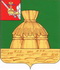 АДМИНИСТРАЦИЯ НИКОЛЬСКОГО МУНИЦИПАЛЬНОГО РАЙОНАПОСТАНОВЛЕНИЕ          .2020 года		                                                                                         № г. НикольскО внесении изменений в некоторые постановления администрации Никольского муниципального района В связи с кадровыми изменениями, руководствуясь Федеральным законом от 27.07.2010 №210-ФЗ «Об организации предоставления государственных и муниципальных услуг», статьей 33 Устава Никольского муниципального района, администрация Никольского муниципального района,ПОСТАНОВЛЯЕТ:В пункте 2 постановления администрации Никольского муниципального района от 11.08.2017 №786 «Об утверждении Административного регламента предоставления муниципальной услуги по переводу жилого помещения в нежилое помещение и нежилого помещения в жилое помещение» слова «Лешукова А.С., консультанта по вопросам архитектуры» заменить словами «Баеву Н.Л., ведущего специалиста».В пункте 2 постановления администрации Никольского муниципального района от 11.08.2017 №787 «Об утверждении Административного регламента предоставления муниципальной услуги по согласованию переустройства и (или) перепланировки помещения в многоквартирном доме» слова «Лешукова А.С., консультанта по вопросам архитектуры» заменить словами «Баеву Н.Л., ведущего специалиста».В пункте 2 постановления администрации Никольского муниципального района от 10.09.2019 №940 «Об утверждении административного регламента предоставления муниципальной услуги по выдаче специального разрешения на движение по автомобильным дорогам тяжеловесного и (или) крупногабаритного транспортного средств» слова «Щукину В.М., главного специалиста» заменить словами «Лобкову Ю.А., ведущего специалиста».В пункте 2 постановления администрации Никольского муниципального района от 28.11.2019 №1206 «Об утверждении административного регламента предоставления муниципальной услуги по предоставлению сведений из реестра муниципальных маршрутов регулярных перевозок» слова «Щукину В.М., главного специалиста» заменить словами «Лобкову Ю.А., ведущего специалиста».В пункте 2 постановления администрации Никольского муниципального района от 05.03.2020 №169 «Об утверждении Административного регламента предоставления муниципальной услуги по направлению уведомления о соответствии построенных или реконструированных объектов индивидуального жилищного строительства или садового дома требованиям законодательства о градостроительной деятельности» слова «Лешукова А.С., консультанта по вопросам архитектуры» заменить словами «Баеву Н.Л., ведущего специалиста».В пункте 2 постановления администрации Никольского муниципального района от 05.03.2020 №170 «Об утверждении Административного регламента предоставления муниципальной услуги по направлению уведомления о соответствии указанных в уведомлении о планируемых строительстве или реконструкции объекта индивидуального жилищного строительства или садового дома параметров объекта индивидуального жилищного строительства или садового дома установленным параметрам и допустимости размещения объекта индивидуального жилищного строительства или садового дома на земельном участке» слова «Лешукова А.С., консультанта по вопросам архитектуры» заменить словами «Баеву Н.Л., ведущего специалиста».В пункте 2 постановления администрации Никольского муниципального района от 15.05.2020 №416 «Об утверждении административного регламента предоставления муниципальной услуги по выдаче разрешения на ввод объекта в эксплуатацию» слова «Лешукова А.С., консультанта по вопросам архитектуры» заменить словами «Баеву Н.Л., ведущего специалиста».В пункте 2 постановления администрации Никольского муниципального района от 15.05.2020 №417 «Об утверждении административного регламента предоставления муниципальной услуги по выдаче разрешений на строительство» слова «Лешукова А.С., консультанта по вопросам архитектуры» заменить словами «Баеву Н.Л., ведущего специалиста».Настоящее постановление вступает в силу после официального опубликования в газете «Авангард» и подлежит размещению на официальном сайте администрации Никольского муниципального района в информационно-телекоммуникационной сети «Интернет».Руководитель администрацииНикольского муниципального района                                                           А.Н. Баданина